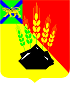                                                     ДУМАМИХАЙЛОВСКОГО МУНИЦИПАЛЬНОГО  РАЙОНА  Р Е Ш Е Н И Е с. Михайловка27.04.2017 г.	                                                                                  № 187О награждении Почетной грамотой ДумыМихайловского муниципального района      Руководствуясь «Положением  о  Почетной грамоте и Благодарственном письме Думы Михайловского муниципального района»,  на основании  ходатайства администрации Новошахтинского городского поселения, Дума Михайловского муниципального района					Р Е Ш И Л А: Наградить Почетной грамотой Думы Михайловского муниципального района  за многолетний, добросовестный труд и в связи с 80-летним юбилеем:     1.1.Сорока Адэлию Петровну – жительницу  Новошахтинского городского поселения.      2.  Настоящее  решение вступает в силу со дня его принятия.Заместитель председателяДумы Михайловского муниципального района   	                                                    П.П. Мезько